Applet elettronica ottimehttp://educypedia.karadimov.info/electronics/javadigital.htmHorizontaal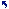 